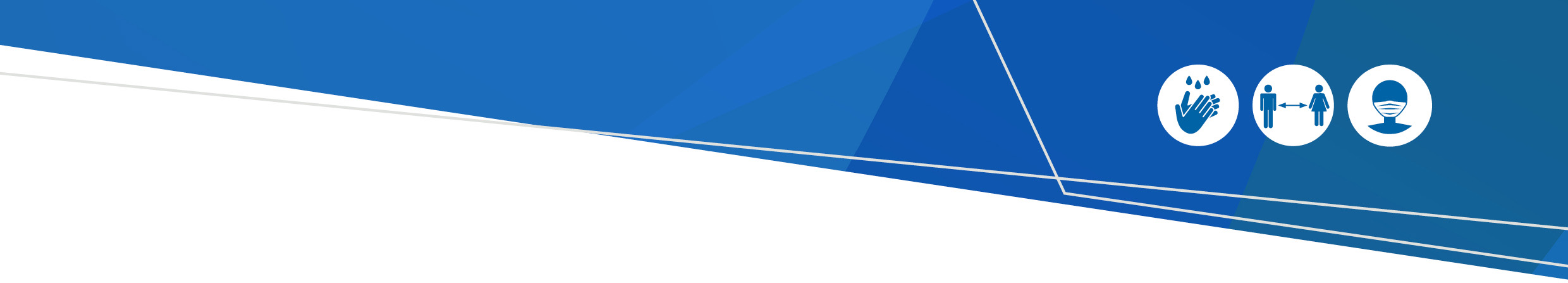 Authorised workforce (prepare and administer)Workforce:Medical practitionerNurse practitioner (within scope of practice)Nurse immuniserPharmacist immuniserParamedic with experience in immunisation*Emergency authorised workforce (prepare and administer)Workforce:Emergency authorised surge workforce (prepare and administer)Workforce:Emergency authorised surge workforce (prepare only)Training requirementsCOVID-19 Vaccination StaffThis document outlines what training is required for authorised workforce, emergency authorised workforces and emergency surge authorised workforces to administer and/or prepare COVID-19 vaccines. Nursing and paramedic workforceRegistered nurseEnrolled nurseParamedicAboriginal Health PractitionerAboriginal Health PractitionerStudent workforceMedical student (third year and above, or equivalent)Nursing / midwifery student (final year, or equivalent)Paramedicine student (final year)Dental and oral health workforceDentistOral health therapistDental hygienistDental therapistAllied health workforcePhysiotherapistOccupational therapistPodiatristOptometristMedical radiation practitionerOrthoptistProsthetist / orthotistDietitianSpeech pathologistPharmacy workforcePharmacistIntern pharmacistAboriginal Health PractitionerAboriginal Health PractitionerPathology workforcePathology collector (Cert III minimum)Dentistry, oral health, allied health, pharmacy, medical, nursing/midwifery and paramedicine studentsDentistry student (fourth year or above or third year Masters or above)Oral health student (third year)Physiotherapy student (fourth year or second year Masters, or equivalent)Occupational therapy student (fourth year or second year Masters, or equivalent)Pharmacy student (fourth year) Podiatry student (fourth year)Nursing / midwifery student (second year)Paramedicine student (second year)Laboratory science, research and technician workforceMedical laboratory scientistResearcher or scientist with relevant biomedical laboratory and/or research experience in aseptic techniquesMedical laboratory technicianMedical laboratory science and pharmacy students, and dental assistantsMedical laboratory science student (final year)Dental assistant (Cert III minimum)Pharmacy student (second and third year)